§2983.  Selling below costIt is unlawful for any dealer or retail store to sell milk for fluid consumption at less than the cost thereof to the dealer or retail store with the purpose or intent to injure competitors or destroy competition.  In all proceedings brought to enforce this section, proof of consistent and repeated advertisements, offers to sell or sales of milk for fluid consumption by any dealer or retail store at less than cost to them, as defined in sections 2984 and 2985, the advertisements, offers to sell and sales thereby forming a pattern of sales below cost, shall be prima facie evidence of intent to injure competitors and destroy competition.  This section shall not apply where the price of milk for fluid consumption is set in good faith to meet legal competition.  [PL 1983, c. 484, §2 (NEW).]SECTION HISTORYPL 1983, c. 484, §2 (NEW). The State of Maine claims a copyright in its codified statutes. If you intend to republish this material, we require that you include the following disclaimer in your publication:All copyrights and other rights to statutory text are reserved by the State of Maine. The text included in this publication reflects changes made through the First Regular and First Special Session of the 131st Maine Legislature and is current through November 1, 2023
                    . The text is subject to change without notice. It is a version that has not been officially certified by the Secretary of State. Refer to the Maine Revised Statutes Annotated and supplements for certified text.
                The Office of the Revisor of Statutes also requests that you send us one copy of any statutory publication you may produce. Our goal is not to restrict publishing activity, but to keep track of who is publishing what, to identify any needless duplication and to preserve the State's copyright rights.PLEASE NOTE: The Revisor's Office cannot perform research for or provide legal advice or interpretation of Maine law to the public. If you need legal assistance, please contact a qualified attorney.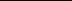 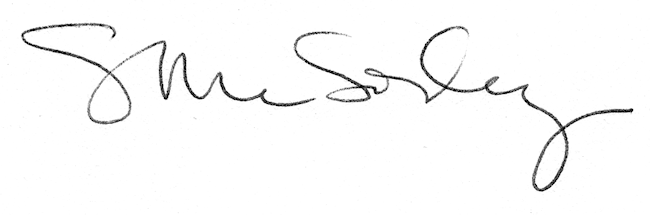 